66 gh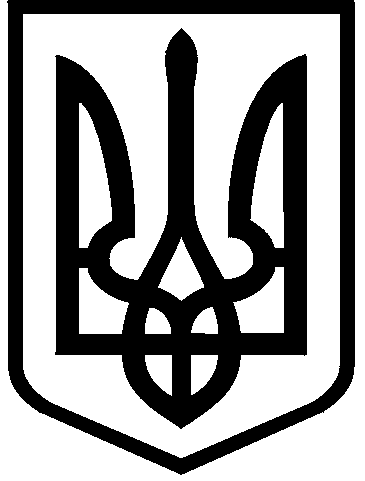 КИЇВСЬКА МІСЬКА РАДАVIII СКЛИКАННЯПОСТІЙНА КОМІСІЯ З ПИТАНЬ РЕГЛАМЕНТУ ТА ДЕПУТАТСЬКОЇ ЕТИКИ 01044, м. Київ, вул. Хрещатик, 36 к. 1014                                                                            тел./факс: (044) 202-72-3429.03.2018                                                                                                          м. КиївПРОТОКОЛ № 4/56                                           засідання постійної комісіїПрисутні члени комісії:Макаров О.А. – голова комісії; Опадчий І.М. – секретар комісії;Маслова Н.В. – заступник голови комісії;Приходько Н.І. – член комісії.Присутні та запрошені:Дідовець Ю.В. – депутат Київради;Мірошниченко І.М. – депутат Київради;Сторожук В.П. – депутат Київради;Хацевич І.М. – керуючий справами секретаріату Київради;Колтик О.Т. – Директор Департаменту фінансового контролю і аудиту виконавчого органу Київради (Київської міської державної адміністрації);Котельникова - Шпак С.А. – головний спеціаліст управління туризму та промоцій виконавчого органу Київради (Київської міської державної адміністрації);Боднар М.О. – начальник відділу секретаріату Київради;Боровенко Д.В. – помічник - консультант депутата Київради;Пашинський А.П.  – помічник - консультант депутата Київради.Савицька Д.О. – помічник - консультант депутата Київради;Угринюк Б.Б. – помічник - консультант депутата Київради;Матюшина О.В. - Коцюбинський селищний голова;Скіпальський А.П. – депутат Коцюбинської селищної ради;Сокотюк О.А. – депутат Коцюбинської селищної ради;Корнєєва О.В. – представник громадськості;Петькун О.Ф. – представник громадськості;Пилипенко В.П. – представник громадськості;Яцук Л.М. – представник громадськості.Порядок денний1. Проект розпорядження виконавчого органу Київради (Київської міської державної адміністрації) «Про внесення змін до Положення про Управління туризму та промоцій виконавчого органу Київської міської ради (Київської міської державної адміністрації)». (доповідач Тараненко А.П., співдоповідач Макаров О.А.) 2. Проект рішення Київради «Про внесення змін до Положення про Департамент внутрішнього фінансового контролю та аудиту виконавчого органу Київської міської ради (Київської міської державної адміністрації)» (реєстраційний номер 08/231-2807/ПР від 21.11.2017).(доповідач Колтик О.Т., співдоповідач Макаров О.А.) 3. Проект рішення Київради «Про затвердження плану роботи Київської міської ради VIII скликання на 2018 рік» (реєстраційний номер 08/231-909/ПР від 20.03.2018).(доповідач Хацевич І.М., співдоповідач Макаров О.А.) 4. Проект рішення Київради «Про створення тимчасової контрольної комісії з питань перевірки обставин, які призвели до пошкодження та знищення історичних будинків на вулиці Волоській, 5/14 та вулиці Межигірській, 33/19 у Подільському районі м. Києва» (реєстраційний номер 08/231-745/ПР від 02.03.2018).(доповідач Мірошниченко І.М., співдоповідач Макаров О.А.) 5. Повторний розгляд проекту рішення Київради «Про затвердження звіту тимчасової контрольної комісії Київради з питань перевірки дотримання будівельних норм, державних стандартів і правил, порядку здійснення процедур закупівель та виконання договорів підряду при проектуванні, будівництві, реконструкції, ремонті та утриманні вулиць і доріг міста Києва за кошти бюджету міста Києва у 2016 році» (реєстраційний номер 08/231-366/ПР від 02.02.2018) у зв’язку з надходженням правового висновку управління правового забезпечення діяльності Київради від 27.02.2018 № 08/230-405.(доповідач Макаров О.А.)6. Депутатське звернення народного депутата України Соболєва Є.В. від 31.01.2018 № 140/46-20292 щодо можливого порушення вимог Регламенту Київради під час розгляду проекту рішення Київради «Про надання земельних ділянок Інституту Геологічних наук Національної академії наук України для влаштування та експлуатації об’єктів інженерно-транспортної інфраструктури на вул. Олеся Гончара 55 у Шевченківському районі м. Києва». (доповідач Макаров О.А.)7. Депутатські звернення Сторожука В.П. від 11.10.2017 № 08/279/08/061-615 та від 09.11.2017 № 08/279/08/061-678 щодо можливого порушення головою постійної комісії Київради з питань власності вимог Регламенту Київради.(доповідач Макаров О.А.)8. Депутатське звернення Сторожука В.П. від 05.11.2017 № 08/279/08/061-670 щодо можливого порушення головою постійної комісії Київради з питань власності вимог Регламенту Київради та Положення про постійні комісії Київради.(доповідач Макаров О.А.)9. Заява депутата Київради Сторожука В.П. від 21.12.2017 № 08/279/08/061-797 щодо виключення його зі складу постійної комісії Київради з питань власності.(доповідач Макаров О.А.)10. Депутатське звернення Сторожука В.П. від 22.01.2018 № 08/279/08/061-824 щодо можливих порушень під час розгляду проекту рішення «Про внесення змін до рішення Київради від 31 березня 2011 року № 100/5487 «Про Програму приватизації комунального майна територіальної громади міста Києва». (доповідач Макаров О.А.)11. Звернення голови правління ЖБК «Академічний -7» Сірик Т.О. від 29.01.2018 № 01118 щодо можливого порушення депутатом Київради Дідовцем Ю.В. правил депутатської етики.(доповідач Макаров О.А.)12. Звернення голови тимчасової контрольної комісії Київради з питань перевірки діяльності автозаправних станцій (в тому числі газових), нафтосховищ (терміналів) на території міста Києва від 28.02.2018 № 08/350/016-72 щодо виключення із складу тимчасової контрольної комісії депутата Київради Андрєєва А.С.(доповідач Макаров О.А.)13. Звернення гр. Хотемського В.А. від 22.02.2018 щодо зменшення загальної чисельності складу Київської міської ради. (доповідач Макаров О.А.)14. Звернення Коцюбинського селищного голови Мютюшиної О.В. від 07.03.2018 № 117/01.29 щодо розгляду питання приєднання селища Коцюбинське до міста Києва.(доповідач Макаров О.А.)По першому питанню слухали інформацію Котельникової - Шпак С.А. щодо проекту розпорядження виконавчого органу Київради (Київської міської державної адміністрації) «Про внесення змін до Положення про Управління туризму та промоцій виконавчого органу Київської міської ради (Київської міської державної адміністрації)».Доповідач повідомив присутніх щодо змісту проекту Положення.В обговоренні взяли участь: Макаров О.А., Опадчий І.М., Приходько Н.І., Котельникова - Шпак С.А.В процесі обговорення голова комісії зазначив про необхідність виправлення техніко-юридичних помилок, що містяться у пп. 5.6, 5.7 і 8.21 проекту Положення. Голова комісії також підкреслив, що запропонована редакція п. 8.13 проекту Положення суперечить Положенню про конкурсний відбір кандидатур на посади керівників суб’єктів господарювання комунального сектора економіки в місті Києві, затвердженому рішенням Київради від 21.07.2016 № 786/786. Зокрема, відповідно до ст. 6 Положення конкурсний відбір кандидатур та внесення пропозицій суб’єкту призначення здійснює конкурсна комісія, а не начальник управління.Вирішили: 1. Погодити проект Положення про Управління туризму та промоцій виконавчого органу Київської міської ради (Київської міської державної адміністрації) з наступними рекомендаціями:в пунктах 5.6.-5.7. проекту Положення слово «дорученням» замінити словом «довіреністю»;п. 8.21. проекту Положення після слів «Звітує перед Київським міським головою» доповнити словами «та перед Київською міською радою у порядку, встановленому Регламентом Київської міської ради»;п. 8.13 проекту Положення привести у відповідність з Положенням про конкурсний відбір кандидатур на посади керівників суб’єктів господарювання комунального сектора економіки в місті Києві, затвердженим рішенням Київради від 21.07.2016 № 786/786.2. Направити начальнику Управління туризму та промоцій виконавчого органу Київради (Київської міської державної адміністрації) Тараненку А.П. витяг з протоколу засідання комісії з відповідним супровідним листом.ГОЛОСУВАЛИ«за» – 3 , «проти» – 0, «утрималось» – 0 , «не голосували» - 1.Рішення прийнято.По другому питанню слухали інформацію Колтик О.Т. щодо проекту рішення Київради «Про внесення змін до Положення про Департамент внутрішнього фінансового контролю та аудиту виконавчого органу Київської міської ради (Київської міської державної адміністрації)». В обговоренні взяли участь: Макаров О.А., Опадчий І.М., Приходько Н.І., Колтик О.Т.В процесі обговорення було зазначено, що відповідно до п. 31 ч. 1 ст. 17 Закону «Про державну службу» повноваження керівника державної служби у структурному підрозділі місцевої державної адміністрації зі статусом юридичної особи публічного права здійснює керівник такого підрозділу. Згідно з ч. 2 ст. 17 Закону «Про державну службу» керівник державної служби призначає громадян України, які пройшли конкурсний відбір, на вакантні посади державної служби категорій «Б» і «В», звільняє з таких посад відповідно до цього Закону. З огляду на вказане, було запропоновано в п. 8.2. Положення слова «Київським міським головою» замінити словами «директором Департаменту».Під час обговорення члени комісії також запропонували п. 8.4.8. Положення після слів «Звітує перед Київським міським головою» доповнити словами «та перед Київською міською радою у порядку, встановленому Регламентом Київської міської ради».Вирішили: Підтримати проект рішення Київради «Про внесення змін до Положення про Департамент внутрішнього фінансового контролю та аудиту виконавчого органу Київської міської ради (Київської міської державної адміністрації)» з наступними рекомендаціями:в п. 8.2. Положення слова «Київським міським головою» замінити словами «директором Департаменту»;п. 8.4.8. Положення після слів «Звітує перед Київським міським головою» доповнити словами «та перед Київською міською радою у порядку, встановленому Регламентом Київської міської ради».ГОЛОСУВАЛИ«за» – 3 , «проти» – 0, «утрималось» – 0 , «не голосували» - 1.Рішення прийнято.По третьому питанню слухали інформацію Хацевича І.М. щодо проекту рішення Київради «Про затвердження плану роботи Київської міської ради VIII скликання на 2018 рік».Доповідач повідомив щодо змісту вказаного проекту рішення.В обговоренні взяли участь: Макаров О.А., Опадчий І.М., Приходько Н.І.,  Хацевич І.М.Під час обговорення було зазначено, що вказані в преамбулі пп. 2, 9 ч. 4 ст. 42 Закону «Про місцеве самоврядування в Україні» стосуються компетенції Київського міського голови та не мають відношення до повноважень Київської міської ради чи питань, порушених у проекті рішення. З огляду на це, було запропоновано виправити зазначене посилання на слова «пункту 7 частини першої статті 26 Закону України «Про місцеве самоврядування в Україні».Голова комісії підкреслив, що згідно зі ст. 32 Регламенту Київради відповідне управління секретаріату Київради та Президія Київради готують і передають Київському міському голові попередній проект порядку денного пленарного засідання. При цьому формування проекту порядку денного належить до виключних повноважень Київського міського голови. З огляду на це, було запропоновано у п. 3 проекту рішення слова «проектів порядків денних» замінити словами «попередніх проектів порядків денних».В процесі обговорення голова комісії зазначив, що з Плану роботи Київради VIII скликання має бути виключений п. 176, оскільки даним  пунктом передбачено продовження рішення Київради, яке на даний час втратило чинність. Під час обговорення доповідач запропонував виключити п. 104 з Плану роботи Київради VIII скликання з огляду на дублювання аналогічного положення в п. 101 Плану. Окрім цього, було запропоновано в пп. 114-115 після слова «упродовж» виключити цифри та знак «2017-», оскільки недоцільно встановлювати період розробки проектів рішень упродовж 2017-2018 років в Плані роботи Київради на VIII скликання на 2018 рік.Вирішили:Підтримати проект рішення Київради «Про затвердження плану роботи Київської міської ради VIII скликання на 2018 рік» з наступними рекомендаціями:в преамбулі проекту рішення слова «пунктів 2, 9 частини четвертої 42» замінити словами «пункту 7 частини першої статті 26»;в п. 3 проекту рішення слова «проектів порядків денних» замінити словами «попередніх проектів порядків денних»;пп. 104, 176 Плану роботи Київради VIII скликання на 2018 рік виключити;в пп. 114-115 Плану роботи Київради VIII скликання на 2018 рік після слова «упродовж» виключити цифри та знак «2017-».ГОЛОСУВАЛИ«за» – 3 , «проти» – 0, «утрималось» – 0 , «не голосували» - 1.Рішення прийнято.По четвертому питанню слухали інформацію Мірошниченка І.М. щодо проекту рішення Київради «Про створення тимчасової контрольної комісії з питань перевірки обставин, які призвели до пошкодження та знищення історичних будинків на вулиці Волоській, 5/14 та вулиці Межигірській, 33/19 у Подільському районі м. Києва». Доповідач повідомив присутніх щодо змісту зазначеного проекту рішення. В обговоренні взяли участь: Макаров О.А., Маслова Н.В., Опадчий І.М., Приходько Н.І., Мірошниченко І.М.В процесі обговорення Макаров О.А. зазначив, що назву проекту рішення після слів «тимчасової контрольної комісії» слід доповнити словами «Київської міської ради». Голова комісії також підкреслив, що у преамбулі проекту рішення необхідно прибрати посилання на пункт 6 частини першої статті 6 Закону України «Про охорону культурної спадщини», оскільки відповідний пункт Закону визначає компетенцію органу охорони культурної спадщини КМДА і не має відношення до повноважень Київської міської ради. Окрім цього, Макаров О.А. запропонував викласти пункт 4 проекту рішення в новій редакції з метою приведення його у відповідність з частиною восьмою статті 12 Регламенту Київради.Під час обговорення було зазначено, що з урахуванням вимог Закону України «Про статус депутатів місцевих рад» у пункті 2 проекту рішення після назви кожної депутатської фракції слід додати слова «у Київській міській раді», а в абзаці щодо Сиротюка Ю.М. замість слів «член депутатської фракції» зазначити «голова депутатської фракції». Члени комісії також звернули увагу, що у профільному Законі України «Про охорону культурної спадщини» відсутній термін «пам’ятка архітектури місцевого значення», а натомість використовується термін «пам’ятка місцевого значення». З огляду на це, було запропоновано внести відповідні зміни до пункту 3 проекту рішення. Вирішили: Підтримати проект рішення Київради «Про створення тимчасової контрольної комісії з питань перевірки обставин, які призвели до пошкодження та знищення історичних будинків на вулиці Волоській, 5/14 та вулиці Межигірській, 33/19 у Подільському районі м. Києва» з наступними рекомендаціями:назву проекту рішення після слів «тимчасової контрольної комісії» доповнити словами «Київської міської ради»; у преамбулі проекту рішення слова «пункту 6 частини першої статті 6 Закону України «Про охорону культурної спадщини» виключити;у пункті 2 проекту рішення кожен із абзаців після слів «член депутатської фракції […]» доповнити словами «у Київській міській раді», у абзаці стосовно Сиротюка Ю.М. слова «член депутатської фракції» замінити словами «голова депутатської фракції»;у пункті 3 слова «пам’яток архітектури місцевого значення» замінити словами «пам’яток місцевого значення»;пункт 4 проекту рішення викласти в наступній редакції: «Тимчасова контрольна комісія для виконання покладених на неї завдань має право отримувати від органів державної влади та місцевого самоврядування, підприємств, установ, організацій та їх посадових осіб необхідні матеріали і документи, що мають бути надані комісії протягом десяти днів з моменту отримання відповідного запиту, а також заслуховувати необхідну інформацію».ГОЛОСУВАЛИ«за» – 4 , «проти» – 0, «утрималось» – 0 , «не голосували» - 0.Рішення прийнято.По п’ятому питанню слухали інформацію Макарова О.А. щодо проекту рішення Київради «Про затвердження звіту тимчасової контрольної комісії Київради з питань перевірки дотримання будівельних норм, державних стандартів і правил, порядку здійснення процедур закупівель та виконання договорів підряду при проектуванні, будівництві, реконструкції, ремонті та утриманні  вулиць і доріг міста Києва за кошти бюджету міста Києва у 2016 році».Доповідач повідомив присутніх щодо змісту правового висновку управління правового забезпечення діяльності Київради від 27.02.2018                        № 08/230-405.В обговоренні взяли участь: Макаров О.А., Маслова Н.В., Приходько Н.І., Опадчий І.М.В процесі обговорення голова комісії підкреслив, що відповідно до ч. 11 ст. 12 Регламенту Київради голова тимчасової контрольної комісії подає на розгляд Київради проект рішення про затвердження звіту комісії. З огляду на це, пропозиція управління правового забезпечення діяльності Київради щодо зміни назви проекту рішення не узгоджується з положеннями Регламенту Київради, затвердженого рішенням Київради від 07.07.2016 № 579/579.Під час обговорення було зазначено, що відповідно до ч. 4 ст. 48 Закону «Про місцеве самоврядування в Україні» повноваження тимчасової контрольної комісії ради припиняються з моменту прийняття радою остаточного рішення щодо результатів роботи цієї комісії або у разі припинення повноважень ради, що створила цю комісію. Виходячи з зазначеного, повноваження тимчасової контрольної комісії Київради з питань перевірки дотримання будівельних норм, державних стандартів і правил, порядку здійснення процедур закупівель та виконання договорів підряду при проектуванні, будівництві, реконструкції, ремонті та утриманні  вулиць і доріг міста Києва за кошти бюджету міста Києва у 2016 році, не можуть вважатись припиненими внаслідок закінчення шестимісячного строку, передбаченого рішенням про її створення та Регламентом Київради. Зазначена позиція узгоджується з висновками постійної комісії Київради з питань регламенту та депутатської етики, прийнятими на засіданні комісії від 20.12.2016 (протокол № 31) та від 27.03.2017 (протокол № 37) за результатами розгляду правових висновків управління правового забезпечення діяльності Київради від 13.12.2016 № 08/230-2839 та від 21.03.2017 № 08/230-665. З огляду на це, зауваження управління правового забезпечення щодо строків діяльності тимчасової контрольної комісії не ґрунтуються на положеннях закону та не мають братись до уваги постійною комісією. Під час обговорення голова комісії зауважив, що лист управління правового забезпечення діяльності Київради від 27.02.2018 № 08/230-405 є правовим висновком у розумінні пункту 3 частини першої статті 31 Регламенту Київради. З огляду на це, у такому правовому висновку повинні бути викладені питання щодо невідповідності проекту рішення чи окремих його положень вимогам законодавства. Разом з тим, надані управлінням рекомендації щодо редакційного доопрацювання тексту проекту рішення не є підставою для надання правового висновку.Виходячи з вищезазначеного, члени постійної комісії прийшли до висновку щодо необхідності підтримати зазначений проект рішення Київради згідно з п. 1 ч. 5 ст. 31 Регламенту Київради. Вирішили: Підтримати проект рішення Київради «Про затвердження звіту тимчасової контрольної комісії Київради з питань перевірки дотримання будівельних норм, державних стандартів і правил, порядку здійснення процедур закупівель та виконання договорів підряду при проектуванні, будівництві, реконструкції, ремонті та утриманні  вулиць і доріг міста Києва за кошти бюджету міста Києва у 2016 році» згідно з п. 1 ч. 5 ст. 31 Регламенту Київради. ГОЛОСУВАЛИ«за» – 4 , «проти» – 0, «утрималось» – 0 , «не голосували» - 0.Рішення прийнято.По шостому питанню слухали інформацію Макарова О.А. стосовно депутатського звернення народного депутата України Соболєва Є.В. від 31.01.2018 № 140/46-20292 щодо можливого порушення вимог Регламенту Київради під час розгляду проекту рішення Київради «Про надання земельних ділянок Інституту Геологічних наук Національної академії наук України для влаштування та експлуатації об’єктів інженерно-транспортної інфраструктури на вул. Олеся Гончара 55 у Шевченківському районі м. Києва».Доповідач повідомив присутніх, що народний депутат у своєму зверненні просить рекомендувати та/або забезпечити повторний розгляд проекту рішення на засіданні постійної комісії Київради з питань містобудування, архітектури та землекористування та/або скасувати голосування, що відбулось на засіданні комісії від 12.12.2017. Окрім цього, народний депутат вимагає порушити питання щодо зняття з посади діючого голови постійної комісії Міщенка О.Г. та вчинити інші дії в межах компетенції для вирішення викладеного у зверненні питання.  Доповідач зазначив, що до постійної комісії надійшов лист голови постійної комісії Київради з питань містобудування, архітектури та землекористування Міщенка О.Г. від 02.03.2018 № 08/281-624. В даному листі голова комісії зазначає, що постійна комісія в межах своїх повноважень опрацювала відповідний проект рішення згідно з вимогами Регламенту Київради. В обговоренні взяли участь: Макаров О.А., Приходько Н.І., Опадчий І.М., Маслова Н.В.На початку обговорення було зазначено, що постійна комісія Київради з питань регламенту та депутатської етики розглядає вказане депутатське звернення і порушені у ньому питання в межах власної функціональної спрямованості, визначеної частиною п’ятою статті 5 Положення про постійні комісії Київради.В процесі обговорення члени комісії зазначили, що проект рішення було включено до порядку денного засідання постійної комісії Київради з питань містобудування, архітектури та землекористування від 12.12.2017 на початку засідання після прийняття порядку денного за основу більшістю голосів від загального складу комісії. Після цього члени постійної комісії Київради з питань містобудування, архітектури та землекористування затвердили відповідний порядок денний в цілому та перейшли до розгляду питань по суті. Вказана процедура включення питання до порядку денного узгоджується з вимогами ч. 2 ст. 9 та ч. 2 ст. 10 Положення про постійні комісії Київради. Під час обговорення члени комісії встановили, що проект рішення зареєстровано в секретаріаті Київради 11.05.2017 за поданням виконавчого органу Київради (КМДА). Згідно з дорученням заступника міського голови – секретаря Київради № 08/231-1208/ПР постійна комісія Київради з питань містобудування, архітектури та землекористування визначена профільною для попереднього розгляду даного проекту рішення. Профільна постійна комісія на засіданні від 30.05.2017 створила робочу групу для розгляду проекту рішення у складі депутатів Балицької О.С., Харченка О.В. і Назаренка В.Е. На засіданні профільної постійної комісії від 06.06.2017 робота вказаної робочої групи була продовжена. Після отримання рекомендацій робочої групи профільна постійна комісія на засіданні від 12.12.2017 підтримала проект рішення та направила проект рішення до управління правового забезпечення діяльності Київради. При цьому в протоколах засідань комісії відсутня інформація про те, що представники суб’єкта подання вимагали застосування процедури, визначеної в ч. 11 ст. 30 Регламенту Київради. За результатами опрацювання проекту рішення управління правового забезпечення діяльності Київради 27.12.2017 надало правовий висновок до проекту рішення. Після цього профільна постійна комісія 01.02.2018 повторно розглянула проект рішення та відхилила його.Виходячи з вищезазначеного та керуючись положеннями Регламенту Київради, члени комісії прийшли до висновку щодо відсутності правових підстав для надання рекомендації щодо скасування голосування, повторного розгляду проекту рішення чи порушення питання про зняття Міщенка О.Г. з посади голови постійної комісії Київради з питань містобудування, архітектури та землекористування. Вирішили: 1. Взяти до відома депутатське звернення народного депутата України Соболєва Є.В. від 31.01.2018 № 140/46-20292 щодо можливого порушення вимог Регламенту Київради під час розгляду проекту рішення Київради «Про надання земельних ділянок Інституту Геологічних наук Національної академії наук України для влаштування та експлуатації об’єктів інженерно-транспортної інфраструктури на вул. Олеся Гончара 55 у Шевченківському районі м. Києва».2. Встановити відсутність правових підстав для надання рекомендації щодо скасування голосування, повторного розгляду проекту рішення чи порушення питання про зняття депутата Київради Міщенка О.Г. з посади голови постійної комісії Київради з питань містобудування, архітектури та землекористування.3. Направити народному депутату України Соболєву Є.В. витяг з протоколу засідання постійної комісії з відповідним супровідним листом.4. Направити голові постійної комісії Київради з питань містобудування, архітектури та землекористування Міщенку О.Г. витяг з протоколу засідання постійної комісії з відповідним супровідним листом.ГОЛОСУВАЛИ«за» – 4 , «проти» – 0, «утрималось» – 0 , «не голосували» - 0.Рішення прийнято.По сьомому питанню слухали інформацію Макарова О.А. щодо депутатського звернення Сторожука В.П. від 11.10.2017 № 08/279/08/061-615 та від 09.11.2017 № 08/279/08/061-678 стосовно можливого порушення головою постійної комісії Київради з питань власності вимог Регламенту Київради.Доповідач повідомив, що Сторожук В.П. у своєму зверненні зазначає про порушення головою постійної комісії Київради з питань власності вимог Регламенту Київради при розгляді проекту рішення Київради «Про запровадження та безоплатне прийняття до комунальної власності територіальної громади міста Києва програмного комплексу «VlasCom» на засіданнях постійної комісії Київради з питань власності. Доповідач проінформував, що до постійної комісії надійшли письмові пояснення голови постійної комісії Київради з питань власності Антонєнка Л.В. від 01.11.2017 № 08/279/08/156-557 з порушених питань.Доповідач нагадав, що на засіданні постійної комісії Київради з питань регламенту та депутатської етики від 07.11.2017 за заявою Сторожука В.П. вказане звернення було перенесено на інше засідання постійної комісії з метою надання додаткової інформації. Після цього до комісії надійшло депутатське звернення Сторожука В.П. від 09.11.2017 № 08/279/08/061-678, в якому він повідомив додаткову інформацію щодо розгляду вищевказаного проекту рішення.Доповідач підкреслив, що вказане питання розглядалось на засіданнях постійної комісії Київради з питань регламенту та депутатської етики від 07.11.2017, від 30.11.2017 та від 13.02.2018, за результатами яких члени комісії вирішили перенести розгляд питання на інше засідання постійної комісії.В обговоренні взяли участь: Макаров О.А., Приходько Н.І., Опадчий І.М., Маслова Н.В., Сторожук В.П.В процесі обговорення було зазначено, що профільна постійна комісія Київради протягом тридцяти п’яти днів з моменту реєстрації проекту рішення в управлінні організаційного та документального забезпечення діяльності Київради опрацьовує його та приймає один з висновків, передбачених ч. 6 ст. 30 Регламенту Київради. У той же час згідно з ч. 11. ст. 30 Регламенту у разі, якщо профільна постійна комісія протягом строку, встановленого ч. 6 ст. 30 Регламенту, не розглянула проект рішення або не прийняла жодного з передбачених Регламентом висновків, проект рішення вважається підтриманим профільною постійною комісією та може бути поданий суб’єктом подання до управління правового забезпечення діяльності Київради протягом тридцяти днів з моменту отримання оригіналу проекту рішення. Члени комісії зауважили, що відповідно до протоколу засідання постійної комісії Київради з питань власності від 01.08.2017 вказаний проект рішення розглядався на засіданні комісії, однак жодного з передбачених ч. 6 ст. 30 Регламенту Київради висновків прийнято не було. З огляду на вказане, суб’єкт подання проекту рішення застосував ч. 11 ст. 30 Регламенту та подав оригінал проекту рішення на опрацювання до управління правого забезпечення діяльності Київради.Відповідно до ч. 7 ст. 31 Регламенту якщо за результатами опрацювання проекту рішення, поданого суб'єктом подання у передбачених ч. 10-11 ст. 30 Регламенту випадках, управління правового забезпечення діяльності Київради надало правовий висновок щодо невідповідності проекту рішення чи його окремих положень вимогам законодавства, проект рішення разом із відповідним правовим висновком не пізніше наступного дня після прийняття такого правового висновку направляється суб'єкту подання. Суб'єкт подання може протягом тридцяти днів з моменту отримання проекту рішення подати його до управління організаційного та документального забезпечення діяльності Київради для формування попереднього проекту порядку денного пленарного засідання Київради. Таким чином, оскільки проект рішення подавався до управління правового забезпечення діяльності Київради суб’єктом подання Антонєнко Л.В., даний проект рішення разом з правовим висновком згідно з вимогами Регламенту Київради повернувся до суб’єкта подання та міг бути поданий ним до управління організаційного та документального забезпечення діяльності Київради. Отже, розгляд правового висновку управління правового забезпечення діяльності Київради від 11.09.2017 № 08/230-2035 на засіданні постійної комісії Київради з питань власності від 19.09.2017, а також розгляд листа депутата Антонєнка Л.В. від 21.09.2017 № 08/279/08/156-500 не може вважатись таким, що здійснювався в рамках попереднього розгляду проекту рішення в розумінні ст. 30-31 Регламенту Київради. Відповідні пункти розглядались постійною комісією як питання порядку денного комісії згідно з ст. 47 Закону «Про місцеве самоврядування» з метою досягнення консолідованої позиції депутатів, і кожна з сторін в рамках цих не врегульованих Регламентом Київради консультацій мала змогу висловити власні побажання щодо форми пропозицій, змісту і засобів досягнення відповідної спільної позиції. Члени комісії також наголосили, що Регламентом і Положенням про постійні комісії Київради не встановлено форми надання зауважень чи рекомендацій до проекту рішення на засіданні постійної комісії. Враховуючи важливість вищевказаного проекту рішення, голова комісії Антонєнко Л.В. звернувся з проханням оформити пропозиції та зауваження до проекту рішення з метою зручності його подальшого узгодження поза межами процедури, передбаченої ст. 30-31 Регламенту Київради.   Члени комісії зауважили, що в своєму зверненні депутат Сторожук В.П. також порушує питання щодо ненадання в установлені строки головою постійної комісії Антонєнком Л.В. відповіді на депутатське звернення від 11.10.2017 № 08/279/08/061-615.В процесі обговорення було вказано, шо згідно зі ст. 13 Закону «Про статус депутатів місцевих рад» та ст. 20 Регламенту Київради депутатським зверненням є викладена в письмовій формі вимога депутата Київради з питань, пов'язаних з його депутатською діяльністю, до місцевих органів виконавчої влади, органів місцевого самоврядування та їх посадових осіб, а також керівників правоохоронних та контролюючих органів, підприємств, установ та організацій незалежно від форми власності, розташованих на території міста Києва, здійснити певні дії, вжити заходів чи дати офіційне роз'яснення з питань, віднесених до їх компетенції. У своїх листах від 03.11.2006 № 22-48-548 та від 18.10.2013 № 610-0-2-13/7.2 Міністерство юстиції України роз’яснює, що відповідно до ст. 2 Закону «Про службу в органах місцевого самоврядування» посадовою особою місцевого самоврядування є особа, яка працює в органах місцевого самоврядування, має відповідні посадові повноваження щодо здійснення організаційно-розпорядчих та консультативно-дорадчих функцій і отримує заробітну плату за рахунок місцевого бюджету. Окрім цього, як зазначено у вказаних листах, згідно зі ст. 2 Закону «Про державну службу» посадовими особами вважаються керівники та заступники керівників державних органів та їх апарату, інші державні службовці, на яких законами або іншими нормативними актами покладено здійснення організаційно-розпорядчих та консультативно-дорадчих функцій.Відповідно до ст. 6 Закону «Про статус депутатів місцевих рад» депутат місцевої ради здійснює свої повноваження, не пориваючи з виробничою або службовою діяльністю. Виходячи з вищезазначеного, депутат Київради та/або голова постійної комісії Київради не є посадовою особою органів місцевого самоврядування або органів державної влади, а отже не є належним адресатом депутатського звернення згідно зі ст. 13 вказаного Закону. Винятком із зазначеного є депутат Київради, що виконує обов’язки голови постійної комісії Київради з питань бюджету та соціально-економічного розвитку на постійній основі, а також заступник міського голови – секретар Київради.Таким чином, направлення депутатського звернення депутатом місцевої ради на адресу іншого депутата місцевої ради не є передбаченим Законом «Про статус депутатів місцевих рад» способом спілкування між ними. При цьому зазначене не виключає можливості застосовування ними інших видів ділового спілкування, зокрема листування. Під час обговорення було вказано, що у своєму зверненні № 08/279/08/061-678 депутат Сторожук В.П. зазначає про недотримання головою постійної комісії Київради з питань власності на засіданні від 01.08.2017 вимог ч. 8 ст. 9 Положення про постійні комісії Київради, а саме не поставлення на обговорення та голосування пропозиції щодо доопрацювання проекту рішення відповідно до Закону «Про авторське право та суміжні права». В цьому контексті члени комісії зауважили, що відповідно до ч. 8 ст. 9 Положення про постійні комісії Київради головуючий на засіданні постійної комісії Київської міської ради забезпечує порядок під час засідання і створює рівні можливості членам комісії в обговоренні питань та внесенні пропозицій. Головуючий на засіданні комісії надає слово членам комісії в порядку підняття рук. Згідно з протоколом постійної комісії Київради з питань власності № 59 від 01.08.2017 та відеозаписом засідання комісії https://www.youtube.com/watch?time_continue=7208&v=Nup36dCC3jM (з 1:55:42 по 2:55:27) депутат Сторожук В.П. зазначив про необхідність доопрацювання проекту рішення, після чого відбулось обговорення такої пропозиції. Голова комісії запропонував депутату надати конкретні пропозиції до проекту рішення, які будуть поставлені на голосування. Разом з тим, як вбачається з відеозапису, депутатом Сторожуком В.П. не було надано пропозиції для їх голосування членами постійної комісії.Сторожук В.П. у своєму зверненні № 08/279/08/061-678 зазначає, що голова постійної комісії з питань власності Антонєнко Л.В. не включив до порядку денного засідання постійної комісії 08.08.2017 проект рішення.В процесі обговорення члени комісії зауважили, що відповідно до п. 1 ч. 1 ст. 15 Положення про постійні комісії Київради голова постійної комісії формує проект порядку денного. Згідно з ч. 2 ст. 9 Положення про постійні комісії на початку засідання постійної комісії Київради затверджується порядок денний. Питання до порядку денного засідання комісії включаються за дорученням Київради, Київського міського голови, заступника міського голови - секретаря Київради або за пропозицією голови комісії, його заступника, секретаря та членів комісії. Таким чином, голова комісії має виключні повноваження з формування проекту порядку денного на підставі матеріалів, які знаходяться на розгляді постійної комісії з урахуванням особливостей розгляду кожного з питань та встановлених законодавством строків. На думку Сторожука В.П., під час розгляду проекту рішення на засіданні постійної комісії Київради з питань власності від 01.08.2017 голова комісії Антонєнко Л.В. зобов’язаний був поставити на голосування всі передбачені ч. 6 ст. 30 Регламенту Київради висновки, і лише після цього застосувати ч. 11 ст. 30 Регламенту Київради.В процесі обговорення було зазначено, що відповідно до ч. 6 ст. 30 Регламенту Київради профільна постійна комісія протягом тридцяти п'яти днів з моменту реєстрації проекту рішення в управлінні організаційного та документального забезпечення діяльності Київради опрацьовує його та за результатами розгляду проекту рішення приймає, один із передбачених цією статтею висновків. З наведеного чи будь-якого іншого положення Регламенту Київради не випливає обов’язку голови постійної комісії ставити на голосування усі перелічені у ч. 5 ст. 30 Регламенту висновки. Суб’єкт подання має право застосувати ч.11 ст. 30 Регламенту Київради у разі, якщо профільна постійна комісії не прийняла жодного з передбачених ч. 6 ст. 30 Регламенту висновків протягом встановленого 35-денного строку. Під час обговорення члени комісії зауважили, що відповідно до протоколу постійної комісії Київради з питань власності № 63 Антонєнку Л.В. як суб’єкту подання, було доручено доопрацювати проект рішення відповідно до правового висновку управління правового забезпечення діяльності Київради та пропозицій Департаменту інформаційно-комунікаційних технологій КМДА та Департаменту комунальної власності м. Києва і подати його на розгляд постійної комісії Київради з питань власності на її найближчому засіданні. Згідно з п. 4 ч. 6 ст. 30 Регламенту Київради за заявою суб'єкта подання, поданою в порядку ч. 6 ст. 29 Регламенту, профільна постійна комісія направляє проект рішення йому на доопрацювання. Доопрацьований проект рішення може бути поданий суб'єктом подання на реєстрацію до секретаріату Київради в загальному порядку, передбаченому ст. 29 Регламенту Київради. Разом з тим, відповідна письмова заява від суб’єкта подання не надходила, а отже висновок постійної комісії Київради з питань власності від 19.09.2017 частині направлення проекту рішення на доопрацювання не узгоджується з положеннями Регламенту Київради. Проект рішення не може вважатись таким, що був направлений на доопрацювання в розумінні п. 4 ч. 6 ст. 30 Регламенту Київради, а отже обов’язку здійснювати повторну реєстрацію проекту рішення у суб’єкта подання не виникало. Виходячи з вищевикладеного, за результатами обговорення члени комісії прийшли до висновку щодо відсутності в діях голови постійної комісії Київради з питань власності Антонєнка Л.В. порушень вимог Регламенту Київради.Вирішили: 1. Взяти до відома депутатське звернення Сторожука В.П. від 11.10.2017 № 08/279/08/061-615 щодо можливого порушення головою постійної комісії Київради з питань власності вимог Регламенту Київради.2. Взяти до відома депутатське звернення Сторожука В.П. від 09.11.2017 № 08/279/08/061-678 щодо надання додаткової інформації стосовно можливого порушення головою постійної комісії Київради з питань власності вимог Регламенту Київради.3. Встановити відсутність ознак порушення вимог Регламенту Київради в діях голови постійної комісії Київради з питань власності Антонєнка Л.В. 4. Направити голові постійної комісії Київради з питань з питань власності Антонєнку Л.В. витяг з протоколу з відповідним супровідним листом.5. Направити депутату Київради Сторожуку В.П. витяг з протоколу з відповідним супровідним листом.ГОЛОСУВАЛИ«за» – 3 , «проти» – 0, «утрималось» – 1 , «не голосували» - 0.Рішення прийнято.По восьмому питанню слухали інформацію Макарова О.А. стосовно депутатського звернення Сторожука В.П. від 05.11.2017 № 08/279/08/061-670 щодо можливого порушення головою постійної комісії Київради з питань власності вимог Регламенту Київради та Положення про постійні комісії Київради.Доповідач проінформував, що у своєму зверненні Сторожук В.П. зазначає про порушення головою постійною комісією Київради з питань власності ч. 7 ст. 11 Регламенту Київради та ч. 1 ст. 8 Положення про постійні комісії Київради, а саме скликання засідання постійної комісії без врахування неможливість двох членів комісії бути присутніми на засіданні. Доповідач повідомив, що до постійної комісії надійшло письмове пояснення голови постійної комісії Київради з питань власності від 20.11.2017 № 08/279/08/156-584, у якому Антонєнко Л.В. зазначає про безпідставність та необґрунтованість звернення депутата Сторожука В.П. від 05.11.2017 № 08/279/08/061-670. Голова постійної комісії зауважує, що відповідно до рішення Київради від 01.12.2015 № 4/4 «Про перелік та склад постійних комісій Київської міської ради VIII скликання» кількісний склад постійної комісії Київради з питань власності становить 11 депутатів. Таким чином, неможливість 2 із 11 членів постійної комісії прийняти участь у засіданні комісії не є для голови комісії підставою перенести засідання на іншу дату відповідно до ч. 8 ст. 11 Регламенту Київради. Антонєнко Л.В. також окремо зазначає, щодо Сторожук В.П. жодним способом не повідомляв про його неможливість бути присутнім на засіданні комісії, а також не звертався з пропозицією визначити іншу дату проведення засідання постійної комісії.В обговоренні взяли участь: Макаров О.А., Приходько Н.І., Опадчий І.М., Маслова Н.В., Сторожук В.П.В процесі обговорення члени постійної комісії зазначили, що згідно з п. 3 ч. 1 ст. 15 Положення про постійні комісії Київради голова комісії проводить підготовку, скликає та веде засідання комісії.  Відповідно до ч. 3 ст. 8 Положення про постійні комісії Київради про час, місце проведення та питання, які передбачається внести на розгляд комісії, завчасно повідомляються всі члени постійної комісії Київської міської ради за допомогою електронної пошти та телефонного зв'язку, а також публікації на офіційному веб-сайті Київради (www.kmr.gov.ua) за два робочих дні до засідання відповідної комісії. Таким чином, питання скликання засідань постійної комісії Київради належить до виключних повноважень голови постійної комісії. Враховуючи кількісний склад постійної комісії Київради з питань власності, неможливість 2 із 11 членів постійної комісії взяти участь у засіданні постійної комісії не впливає на правомочність (наявність кворуму) постійної комісії.  Розглядаючи звернення заявника в межах наданої інформації та вимог, зазначених у прохальній частині звернення, члени комісії прийшли до висновку щодо відсутності в діях голови постійної комісії Київради з питань власності Антонєнка Л.В. ознак порушення вимог Регламенту Київради та Положення про постійні комісії Київради.Вирішили: 1. Взяти до відома депутатське звернення Сторожука В.П. від 05.11.2017 № 08/279/08/061-670 щодо можливого порушення головою постійної комісії Київради з питань власності вимог Регламенту Київради та Положення про постійні комісії Київради.2. Встановити відсутність ознак порушення вимог Регламенту Київради та Положення про постійні комісії Київради в діях голови постійної комісії Київради з питань власності Антонєнка Л.В. 3. Рекомендувати депутатам Київради неухильно дотримуватись вимог Регламенту Київради та Кодексу етики депутата Київради.4. Направити депутату Київради Антонєнку Л.В. витяг з протоколу з відповідним супровідним листом.5. Направити депутату Київради Сторожуку В.П. витяг з протоколу з відповідним супровідним листом.ГОЛОСУВАЛИ«за» – 4 , «проти» – 0, «утрималось» – 0 , «не голосували» - 0.Рішення прийнято.По дев’ятому питанню слухали інформацію Макарова О.А. щодо заяви депутата Київради Сторожука В.П. від 21.12.2017 № 08/279/08/061-797 стосовно виключення його зі складу постійної комісії Київради з питань власності.Доповідач повідомив, що до постійної комісії надійшла заява депутата Київради Сторожука В.П. від 21.12.2017 № 08/279/08/061-797 з проханням виключити його зі складу постійної комісії Київради з питань власності у зв’язку з неможливістю належним чином виконувати повноваження члена постійної комісії з огляду на значну кількість посадових обов’язків. В обговоренні взяли участь: Макаров О.А., Приходько Н.І., Опадчий І.М., Маслова Н.В.В процесі обговорення було зазначено, що відповідно до ч. 4 ст. 49 Закону України «Про місцеве самоврядування в Україні» депутат місцевої ради зобов'язаний брати участь у роботі сесій ради, засідань постійної та інших комісій ради, до складу яких його обрано. Відповідно до п. 2 ч. 1 ст. 18 Закону України «Про статус депутатів місцевих рад» та п. 4 ч. 1 ст. 6 Регламенту Київради на депутата Київради покладається обов’язок брати участь у роботі Київради, постійних комісій та інших її органів, до складу яких він входить, бути присутнім на засіданнях цих органів та особисто брати участь у голосуванні, усебічно сприяти виконанню їх рішень.Члени комісії також підкреслили, що згідно з ч. 2 ст. 20 Закону України «Про статус депутатів місцевих рад» кожен депутат місцевої ради, крім секретаря ради, повинен входити до складу однієї з постійних комісій ради. За результатами обговорення члени комісії прийшли до висновку, що входження до складу однієї з постійних комісій ради є обов’язком депутата. З огляду на це, виключення депутата Сторожука В.П. зі складу постійної комісії Київради з питань власності без його одночасного включення до складу іншої постійної комісії Київради не узгоджуватиметься з вимогами закону.Вирішили: 1. Взяти до відома заяву депутата Київради Сторожука В.П. від 21.12.2017 № 08/279/08/061-797 стосовно виключення його зі складу постійної комісії Київради з питань власності.2. Направити депутату Київради Сторожуку В.П. витяг з протоколу з відповідним супровідним листом.3. Направити заступнику міського голови – секретарю Київради Прокопіву В.В. витяг з протоколу з відповідним супровідним листом.ГОЛОСУВАЛИ«за» – 4 , «проти» – 0, «утрималось» – 0 , «не голосували» - 0.Рішення прийнято.По десятому питанню слухали інформацію Макарова О.А. стосовно депутатського звернення Сторожука В.П. від 22.01.2018 № 08/279/08/061-824 щодо можливих порушень під час розгляду проекту рішення «Про внесення змін до рішення Київради від 31 березня 2011 року № 100/5487 «Про Програму приватизації комунального майна територіальної громади міста Києва». Доповідач повідомив, що депутат Сторожук В.П. у своєму зверненні зазначає про невиконання головою постійної комісії Київради з питань власності своїх обов’язків щодо включення до порядку денного засідання комісії від 21.12.2017 його листа від 21.12.2017 № 08/279/08/061-796. Сторожук В.П. зазначає, що голова постійної комісії Київради з питань власності відповів на його лист від 21.12.2017 № 08/279/08/061-796 листом від 29.12.2017 № 08/283-1248, в якому було зазначено, що врахувати викладені зауваження неможливо, оскільки проект рішення «Про внесення змін до рішення Київради від 31 березня 2011 року № 100/5487 «Про Програму приватизації комунального майна територіальної громади міста Києва» був прийнятий на пленарному засіданні Київради від 21.12.2017, а викладені зауваження були надіслані пізніше.В обговоренні взяли участь: Макаров О.А., Приходько Н.І., Опадчий І.М., Маслова Н.В., Сторожук В.П.В процесі обговорення було зазначено, що відповідно до п. 4 ч. 2 ст. 19 Закону України «Про статус депутатів місцевих рад» та п. 8 ч. 4 ст. 10 Регламенту Київради депутат має право вносити пропозиції і зауваження до порядку денного засідань Київради та її органів, порядку розгляду обговорюваних питань та їх суті. Згідно зі п. 1 ч. 1 ст. 16 Положення про постійні комісії Київради член постійної комісії має право вносити пропозиції щодо розгляду на засіданнях постійної комісії Київради будь-якого питання, що належить до її відання, а також брати участь в обговоренні висновків, рекомендацій, пропозицій, прийнятті та підготовці рішень. Пропозиція члена постійної комісії Київради на його вимогу повинна бути проголосована на засіданні комісії. 	Разом з тим, Законом «Про статус депутатів місцевих рад», Регламентом Київради та Положенням про постійні комісії Київради не передбачено форму подання пропозицій та зауважень до проекту рішенням. Таким чином, надання письмових зауважень до проекту рішення не виключає можливості висловлення пропозиції або рекомендації до проекту рішення безпосередньо під час розгляду проекту рішення. 	Згідно з ч. 1 ст. 15 Положення про постійні комісії Київради голова постійної комісії формує порядок денний, організовує роботу постійної комісії,  проводить підготовку, скликає та веде засідання комісії.  	Під час обговорення члени комісії вказали, що на засіданні постійної комісії Київради з питань власності від 21.12.2017 (протокол № 75) був відсутній один член постійної комісії, депутат Київради Вахель Ю.В. Під час голосування за підтримку даного проекту рішення в цілому без зауважень з 10 присутніх членів комісії, 9 проголосувало за підтримку та 1 член постійної комісії депутат Київради Іщенко М.В. не голосував. 	Було також зазначено, що до звернення від 22.01.2018 № 08/279/08/061-824 було додано копію листа Сторожука В.П. від 21.12.2017 № 08/279/08/061-796. Відповідно до вказаного документу, депутат Київради звернувся до голови постійної комісії з питань власності з проханням розглянути зауваження та пропозиції до проекту рішення та врахувати їх, включивши до порядку денного засідання комісії разом з проектом рішенням. Однак, голова постійної комісії надіслав письмову відповідь на лист від 21.12.2017 № 08/279/08/061-796 у зв’язку з тим, що проект рішення «Про внесення змін до рішення Київради від 31 березня 2011 року № 100/5487 «Про Програму приватизації комунального майна територіальної громади міста Києва» був розглянутий та підтриманий на засіданні постійної комісії з питань власності від 21.12.2017 та прийнятий на пленарному засіданні Київради від 21.12.2017.З огляду на вказане, члени комісії дійшли до висновку щодо відсутності порушень під час розгляду проекту рішення «Про внесення змін до рішення Київради від 31 березня 2011 року № 100/5487 «Про Програму приватизації комунального майна територіальної громади міста Києва».Вирішили: 1. Взяти до відома депутатське звернення Сторожука В.П. від 22.01.2018 № 08/279/08/061-824 щодо можливих порушень під час розгляду проекту рішення «Про внесення змін до рішення Київради від 31 березня 2011 року № 100/5487 «Про Програму приватизації комунального майна територіальної громади міста Києва». 2. Встановити відсутність порушення вимог Регламенту Київради та Положення про постійні комісії Київради під час розгляду проекту рішення «Про внесення змін до рішення Київради від 31 березня 2011 року № 100/5487 «Про Програму приватизації комунального майна територіальної громади міста Києва». 3. Направити депутату Київради Антонєнку Л.В. витяг з протоколу з відповідним супровідним листом.4. Направити депутату Київради Сторожуку В.П. витяг з протоколу з відповідним супровідним листом.ГОЛОСУВАЛИ«за» – 4 , «проти» – 0, «утрималось» – 0 , «не голосували» - 0.Рішення прийнято.По одинадцятому питанню слухали інформацію Макарова О.А. стосовно звернення голови правління ЖБК «Академічний-7» Сірик Т.О. від 29.01.2018 № 01118 щодо можливого порушення депутатом Київради Дідовцем Ю.В. правил депутатської етики.Доповідач повідомив присутніх, що депутат Київради Дідовець Ю.В. направив голові правління ЖБК «Академічний-7» Сірик Т.О. звернення від 30.11.2017 № 08/279/08/027-856 з проханням надати копії статутних документів, протокол загальних зборів, список членів ЖБК, звіт ревізійної комісії, розрахунок щодо формування тарифів на житлово-комунальні послуги та копії окремих договорів. Голова правління Сірик Т.О. вважає, що таке прохання є порушенням Регламенту Київради, просить забезпечить захист прав ЖБК і усунення порушень з боку Дідовця Ю.В.В обговоренні взяли участь: Макаров О.А., Приходько Н.І., Маслова Н.В., Дідовець Ю.В., Корнєєва О.В.На початку обговорення було зазначено, що постійна комісія Київради з питань регламенту та депутатської етики розглядає вказане депутатське звернення і порушені у ньому питання в межах власної функціональної спрямованості, визначеної частиною п’ятою статті 5 Положення про постійні комісії Київради.В процесі обговорення члени комісії зазначили, що відповідно до п. 3 ч. 1 ст. 11 Закону «Про статус депутатів місцевих рад» депутат ради має право порушувати перед підприємствами, установами і організаціями незалежно від форм власності питання, що зачіпають інтерес територіальної громади. Звернення депутата Дідовця Ю.В. сформульовано у неімперативно-прохальній формі з застосуванням слова «прошу» та подано до ЖБК за зверненням мешканців Подільського району, які є членами територіальної громади. З огляду на це, члени комісії прийшли до висновку про відсутність у діях Дідовця Ю.В. ознак порушення норм Регламенту Київради чи правил депутатської етики.Члени комісії зазначили, що питання забезпечення захисту прав житлово-будівельних кооперативів не відноситься до функціональної спрямованості постійної комісії Київради з питань регламенту та депутатської етики згідно з ч. 5 ст. 5 Положення про постійні комісії Київради. Разом з тим, з метою попередження виникнення будь-яких конфліктних ситуацій у майбутньому, члени комісії вирішили рекомендувати Дідовцю Ю.В. при направленні депутатських звернень діяти виключно у межах наданих законом повноважень.Вирішили: 1. Взяти до відома звернення голови правління ЖБК «Академічний-7» Сірик Т.О. від 29.01.2018 № 01118 щодо можливого порушення депутатом Київради Дідовцем Ю.В. правил депутатської етики.2. Встановити відсутність у діях депутата Київради Дідовця Ю.В. ознак порушення норм Регламенту Київради чи правил депутатської етики.3. Направити голові правління ЖБК «Академічний-7» Сірик Т.О. витяг з протоколу засідання комісії з відповідним супровідним листом. 4. Направити депутату Київради Дідовцю Ю.В. витяг з протоколу засідання комісії з відповідним супровідним листом. ГОЛОСУВАЛИ«за» – 3 , «проти» – 0, «утрималось» – 0 , «не голосували» - 1.Рішення прийнято.По дванадцятому питанню слухали інформацію Макарова О.А. щодо звернення голови тимчасової контрольної комісії Київради з питань перевірки діяльності автозаправних станцій (в тому числі газових), нафтосховищ (терміналів) на території міста Києва від 28.02.2018 № 08/350/016-72 щодо виключення із складу тимчасової контрольної комісії депутата Київради Андрєєва А.С.Доповідач повідомив, що до постійної комісії надійшло звернення голови тимчасової контрольної комісії з питань перевірки діяльності автозаправних станцій (в тому числі газових), нафтосховищ (терміналів) на території міста Києва Васильчука В.В. з проханням розглянути заяву депутата Андреєва А.С. щодо виключення його зі складу тимчасової контрольної комісії.В обговоренні взяли участь: Макаров О.А., Приходько Н.І., Маслова Н.В. В процесі обговорення було зазначено, що відповідно до п. 1 ч. 2 ст. 19 Закону України «Про статус депутатів місцевих рад» депутат ради має право обирати і обраним до складу органів ради. Відповідно до п. 2 ч. 1 ст. 26 Закону «Про місцеве самоврядування в Україні» зміна персонального складу тимчасової контрольної комісії ради відбувається на пленарному засіданні ради шляхом прийняття відповідного рішення. Вирішили: 1. Взяти до відома звернення голови тимчасової контрольної комісії Київради з питань перевірки діяльності автозаправних станцій (в тому числі газових), нафтосховищ (терміналів) на території міста Києва від 28.02.2018 № 08/350/016-72 щодо виключення із складу тимчасової контрольної комісії депутата Київради Андрєєва А.С.2. Підтримати та подати на реєстрацію проект рішення «Про внесення змін до рішення Київської міської ради від 07.07.2016 № 576/576 «Про створення тимчасової контрольної комісії Київради з питань перевірки діяльності автозаправних станцій (в тому числі газових), нафтосховищ (терміналів) на території міста Києва».  3. Направити депутату Київради Андреєву А.С. витяг з протоколу засідання постійної комісії з відповідним супровідним листом.4. Направити голові тимчасової контрольної комісії Васильчуку В.В. витяг з протоколу засідання постійної комісії з відповідним супровідним листом.ГОЛОСУВАЛИ«за» – 3, «проти» – 0, «утрималось» – 0 , «не голосували» - 1.Рішення прийнято.По тринадцятому питанню слухали інформацію Макарова О.А. щодо звернення гр. Хотемського В.А. від 22.02.2018 щодо зменшення загальної чисельності складу Київської міської ради. Доповідач повідомив, що за доручення заступника міського голови-секретаря Київради від 13.03.2018 № 08/Х-1158 на розгляд постійної комісії було направлено електронне звернення гр. Хотемського В.А. від 22.02.2018 № Х-1347 щодо зменшення загальної чисельності складу Київради, яке надійшло до комунальної бюджетної установи «Контактний центр міста Києва».В обговоренні взяли участь: Макаров О.А., Приходько Н.І., Маслова Н.В. В процесі обговорення було вказано, що відповідно до ч. 2 ст. 16 Закону «Про місцеві вибори» загальний склад (кількість депутатів) міської ради визначається відповідно до ч. 3-4 цієї статті залежно від кількості виборців, які належать до відповідної територіальної громади. Згідно з п. 11 ч. 3 ст. 16 Закону «Про місцеві вибори» загальний склад (кількість депутатів) місцевої ради становить виборців 120 депутатів при чисельності понад 2 мільйони виборців.З огляду на це, загальний склад депутатів Київради не може бути меншим за визначений у ст. 16 Закону «Про місцеві вибори».Вирішили: 1. Взяти до відома звернення гр. Хотемського В.А. від 22.02.2018 № Х-1347 щодо зменшення загальної чисельності складу Київської міської ради. 2. Направити гр. Хотемському В.А. витяг з протоколу засідання комісії з відповідним супровідним листом.3. Направити заступнику міського голови – секретарю Київради Прокопіву В.В. витяг з протоколу засідання комісії з відповідним супровідним листом.ГОЛОСУВАЛИ«за» – 3, «проти» – 0, «утрималось» – 0 , «не голосували» - 1.Рішення прийнято.По чотирнадцятому питанню слухали інформацію Макарова О.А. щодо звернення Коцюбинського селищного голови Мютюшиної О.В. від 07.03.2018 № 117/01.29 щодо розгляду питання приєднання селища Коцюбинське до міста Києва. Доповідач повідомив, що згідно з дорученням заступника міського голови – секретаря Київради від 14.03.2018 № 08/2479/1 на розгляд постійної комісії надійшло звернення Коцюбинського селищного голови від 07.03.2018 щодо розгляду питання приєднання селища Коцюбинське до міста Києва. У даному зверненні селищний голова просить Київського міського голову та заступника міського голови – секретаря Київради доручити профільним постійним комісіям Київради розглянути дане питання та підготувати відповідний проект для пленарного засідання Київради. В обговоренні взяли участь: Макаров О.А., Приходько Н.І., Маслова Н.В.В процесі обговорення члени комісії зауважили, що порушене у зверненні питання не відноситься до функціональної спрямованості постійної комісії Київради з питань регламенту та депутатської етики згідно з ч. 5 ст. 5 Положення про постійні комісії Київради. У разі приєднання селища Коцюбинське до міста Києва можуть виникати питання об’єднання територіальних громад та/або зміни меж міста Києва, розгляд яких відноситься функціональної спрямованості постійної комісії Київради з питань місцевого самоврядування, регіональних та міжнародних зв’язків і постійної комісії Київради з питань містобудування, архітектури та землекористування. Відповідні постійні комісії були визначені у вищезгаданому дорученні заступника міського голови – секретаря Київради від 14.03.2018 № 08/2479/1.Вирішили: 1. Взяти до відома звернення Коцюбинського селищного голови Мютюшиної О.В. від 07.03.2018 № 117/01.29 щодо розгляду питання приєднання селища Коцюбинське до міста Києва. 2. Направити заступнику міського голови – секретарю Київради Прокопіву В.В. витяг з протоколу засідання комісії з відповідним супровідним листом. ГОЛОСУВАЛИ«за» – 3, «проти» – 0, «утрималось» – 0 , «не голосували» - 1.Рішення прийнято.	Голова комісії                                                                  О. Макаров	  Секретар комісії	                                                               І. Опадчий 